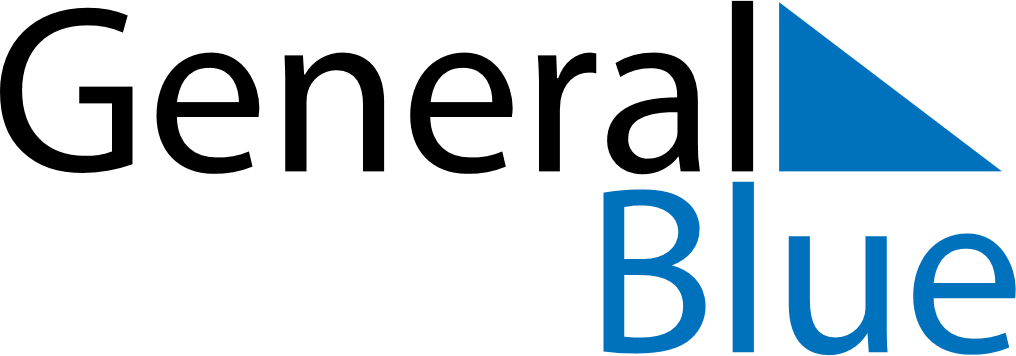 October 2027October 2027October 2027MalawiMalawiMondayTuesdayWednesdayThursdayFridaySaturdaySunday1234567891011121314151617Mother’s Day1819202122232425262728293031